ПРОТОКОЛ  №34від  11.05.2023 р.                               10:00 у дистанційному режимі м. Миколаїв                                         (форма – відеоконференція) Засідання постійної комісіїміської ради з питань охорониздоров’я, соціального захисту населення,освіти, культури, туризму, молоді та спортуПрисутні депутати Миколаївської міської ради Миколаївського району Миколаївської області VIII скликання:Голова комісії:  Г. НордСекретар комісії: О. КузьмінаЧлени комісії: З. Моторна,  О. Мєдвєдєв, С. Мартиросов, М. Грачова,Відсутні члени комісії: Р. Москаленко, М. Карцев  Запрошені та присутні: Начальник управління охорони здоров’я Миколаївської міської ради   І. Шамрай; директор Міської лікарні швидкої медичної допомоги О. Дем‵янов; директор департаменту фінансів Миколаївської міської ради В. Святелик. ПОРЯДОК ДЕННИЙ       1. Інформація начальника управління охорони здоров’я Миколаївської міської ради Ірини Шамрай на виконання доручення 18-ї чергової сесії Миколаївської міської ради VІІІ скликання від 27.04.2023 року щодо результатів проведеного аналізу інформації по медичних закладах обласних центрів України, у тому числі тих, що знаходяться на території ведення тимчасових бойових дій, стосовно співвідношення кількості медичного персоналу та людей, яким надаються медичні послуги, заробітних плат, пакетів медичних послуг; перелік та аналіз міських програм із встановлення додаткових надбавок медичним працівникам, які вже прийняті та діють в містах на території України; щодо ситуації в КНП ММР «МЛШМД» (лист №47/14.01-18 від 08.05.2023).Для обговорення питання запрошено:Начальник управління охорони здоров’я Миколаївської міської ради                       І. Шамрай; директор Міської лікарні швидкої медичної допомоги                         О. Дем‵янов; фахівець департаменту фінансів Миколаївської міської ради. РОЗГЛЯНУЛИ:       1. Інформація начальника управління охорони здоров’я Миколаївської міської ради Ірини Шамрай на виконання доручення 18-ї чергової сесії Миколаївської міської ради VІІІ скликання від 27.04.2023 року щодо результатів проведеного аналізу інформації по медичних закладах обласних центрів України, у тому числі тих, що знаходяться на території ведення тимчасових бойових дій, стосовно співвідношення кількості медичного персоналу та людей, яким надаються медичні послуги, заробітних плат, пакетів медичних послуг; перелік та аналіз міських програм із встановлення додаткових надбавок медичним працівникам, які вже прийняті та діють в містах на території України; щодо ситуації в КНП ММР «МЛШМД» (лист №47/14.01-18 від 08.05.2023).СЛУХАЛИ:І. Шамрай, яка надала інформацію, щодо аналізу медичних програм, проінформувала що у м. Києві встановлена муніципальна надбавка на 2020-2022 роки, яка становить 5 тис. грн. на лікаря та 3 тис. грн. на середній медичний персонал та 1 тис. грн. на молодший медичний персонал, загалом її сума складає          3 млрд.640 млн. грн. У таких містах як Дніпро, Тернопіль, Івано-Франківськ, Хмельницький, Черкаси, Луцьк,  Рівне, Чернігів, Херсон та Суми – медична надбавка не передбачена. Передбачена в м. Краматорські Донецької області та Каневі. У медичних закладах Львова, існує практика, щороку 25 сімейних лікарів визначають як кращих та їм надається премія. По закладам м. Миколаєва були проведені розрахунки та  розроблено порядок встановлення муніципальної надбавки, який наразі проходить процедуру узгодження і після буде направлений на розгляд постійної комісії. Муніципальна надбавка має стимулюючий характер та виплачується виключно за відсутності кредиторської заборгованості в лікувальних закладах по основним видам нарахування заробітної плати. В порядку прописали, що  сума муніципальної  надбавки повинна різнитися,  в залежності від навантаження працівника, від об’єму виконаної роботи. Зазначила, що муніципальна надбавка – це значні суми, які однак,  не вирішать проблему заробітної плати.Зазначила, що проаналізували співвідношення кількості медичного персоналу до людей, яким надають медичні послуги та Миколаївська область не займає останнє місце по середній заробітній платі, а знаходиться десь по середині.Г. Норд,  яка попросила начальника управління охорони здоров’я Миколаївської міської ради І. Шамрай надати  інформацію скільки лікарів працює, скільки пакетів медичних послуг отримано і чи були в цих лікарнях звільнені лікарі, якщо так, то скільки.О. Мєдвєдєв, який запитав у начальника управління охорони здоров’я Миколаївської міської ради І. Шамрай, як допомагає саме управління охорони здоров’я Миколаївської міської ради керівникам медичних закладів отримувати пакети медичних послуг.І. Шамрай, яка відповіла, що в минулому році було заключено 112 пакетів  медичних послуг, в цьому – 151, найбільшу кількість заключено Міською лікарнею № 5 – 23 пакети медичних послуг, у лікарні Швидкої медичної допомоги – 16 пакетів, лікарня №4 – 12 пакетів, Міська лікарня №3 – 13 пакетів, Міська лікарня №1 – 12 пакетів, пологові будинки №1, №2, №3 по 9 пакетів(максимальна кількість для пологового стаціонару), Дитяча лікарня №2 – 7 пакетів, Центр соціально-значущих хвороб – 6 пакетів, по центрам первинно медико-санітарної допомоги (всього7) заключено від 4 до 6 пакетів. Проінформувала, що оптимізація у 2023 році – це оптимізація посад, 58 посад планується оптимізувати, це ті посади, які на сьогоднішній день, вакантні. Лікарі отримують зарплату в залежності від навантаження.Зазначила, що було прийнято рішення заключити 57 пакет медичних послуг, однак не всі заклади його заключили, який, на сьогоднішній день, регулює оплату праці закладу, який не працював у зв’язку з обстрілами, який заключили першого березня, але кошти надійшли наприкінці квітня. Перші три місяці НЦЗУ платило кошти за даними роботи лікарні попереднього рок , коли вона була два тижні закрита, були обстріли та  наказ, який на сьогодні не відмінений, що 50% ліжок хірургічного профілю не використовувати. Однак, всі кошти від НЦЗУ були отримані. Зазначила, що на сьогоднішній день лікарів не звільняють, звільнилися ті що виїхали з початком повномасштабного вторгнення за кордон та написали заяву що не мають наміру повертатися. Станом на 24 лютого 2022 працювало 5137 осіб в медичних закладах, станом на 01.01.2023 року – 4095, відсутні на робочих місцях – 734 особи, за якими на 01.01.2023 зберігалося робоче місце, з них 498 – без збереження заробітної плати, з них 123 лікаря, 189 осіб – припинені трудові договори сюди ввійшли технічні працівники, які виїхали з міста та не повертаються, або перейшли в інші заклади з них – 54 лікаря, 47 осіб мобілізовано, з них 17 лікарів.О. Дем‵янова, який зазначив, що запропоновано перепрофілювання лікарям,  які мають ендоскопічний сертифікат, котрі можуть бути хірургами-ендоскопістами, а саме відкрити відділення Об’єднаних ендоскопічних досліджень. А решта залишаться в хірургічному відділенні, адже всі лікарні другого рівня мають виконувати умови НЦЗУ по наданню хірургічної, в тому числі, допомоги 24/7 і на разі медичного персоналу вистачає і тримати велику кількість хірургів не раціонально. Зазначив, що наразі 121 лікарів.Г. Норд, яка  підсумувала, що в Міській лікарні швидкої медичної допомоги фактично не скорочують лікарів, а лише привели до відповідності штатний розпис до фактично наявних працівників.        О. Дем‵янова, який  доповнив, що наразі крім приведення до відповідності штатного розпису в перспективі оптимізація з перепрофілювання лікарів.О. Кузьміна, яка запитала у директор Міської лікарні швидкої медичної допомоги  О. Дем‵янова, яка наразі фінансова ситуація у закладі, чи вистачає на заробітну плату з урахуванням 57 пакету. Чи потрібна допомога з місцевого бюджету та який обсяг. Який фонд заробітної плати на місяць.         О. Дем‵янова, який   відповів, що дана інформація відображена в аналітичному звіті НЦЗУ, що стосуються першого кварталу та теперішнього часу, зарплати виплачуються згідно постанови, але з нової постанови, яка передбачає що не можемо виплачувати більше. Зараз маємо можливість придбання медикаментів і харчування.Зазначив, що якщо розглядати можливості надання допомоги, то НЦЗУ повинно вирішити, як справедливо розподілити кошти.  Зазначив, що  Міська лікарні швидкої медичної допомоги була першою в якій виникла фінансова проблема, однак  наразі закінчиться допомога що була за рахунок грошей від  ковідних пакетів  та в такій ситуації залишаться всі лікувальні заклади, тому питання допомоги необхідно розглядати в контексті медичної галузі.   Зазначив, що фонд заробітної плати на 2022 рік складав приблизно 10,5 млн. грн., зараз заклад отримує від НЦЗУ 9млн.800тис.грн, але за рахунок оптимізації вільних ставок на оплату ставки з доплатами вистачає. Зазначив, що на харчування, медикаменти та заробітну плату вистачає,  в тому об’ємі  зарплатні котра дозволяє постанова, згідно закону та заборгованості по заробітній платі не має. М. Грачову, яка зазначила, що лікарі пропрацювали в умовах воєнного часу, тому їх треба підтримати, можливо хоча б одноразовою виплатоюО. Кузьміна, яка погодилася з М. Грачовою та зазначила, що вважає за доцільне зробити муніципальну надбавку  лікарям на постійній основі. Г. Норд, яка зазначила що необхідно розуміти механізм доплати лікарям. Запитала у директора Міської лікарні швидкої медичної допомоги, в  порівнянні з довоєнними часами і на сьогоднішній день, коли з об’єктивних обставин опинилися в такій ситуації, що лікарі в ЛШМД отримують менше ніж в інших лікарнях міста Миколаєва, чи потрібно їх якось підтримувати шляхом муніципальної надбавки?  М. Грачову, яка зазначила, що потрібно підтримувати всі медичні заклади.О. Дем‵янова, який   зазначив, що було питання ще у 2021 році, для того щоб отримати потужне джерело фінансування необхідно реабілітаційний пакет, було декілька зібрань щодо передачі приміщення, але так питання й не вирішено. Звернувся з проханням вирішити дане питання. Г. Норд, яка зазначила, що наразі обговорюється питання муніципальної надбавки та запитала, у начальника департаменту фінансів В. Святелик, чи спроможне місто надати надбавку, в якому розмірі, на який обсяг та які фінансові обмеження.  В. Святелик, яка відповіла, що відповідно до медичної реформи надаються кошти не на утримання закладів, а на їх розвиток, тому з бюджету громади надаються кошти кожного року для відкриття ще покращених пакетів та якщо у медичної галузі є пропозиції для відкриття ще якихось пакетів та для цього необхідно кошти на розвиток – департамент фінансів готов їх розглянути. Зазначила, щодо стимулювання, нехай управління охорони здоров’я надасть положення про муніципальні надбавки, яке вони напрацьовують та департамент фінансів буде вирішувати чи можливо це реалізувати та як, адже в бюджетному кодексі немає такого поняття як стимулювання. Запитала у Г. Норд чи симулювання з місцевого бюджету  буде стосуватися лише медичної сфери чи всіх працівників гуманітарної  сфери та документ має бути більш об’ємним.  Г. Норд, яка зазначила, що всій галузі не вистачає коштів, на першому місці – безпека, на другому – медицина, третє – освіта. Та медицина –  це гостре питання, яке на сьогодні відчуває місто. Наступним питанням буде освіта, однак наразі не слід змішувати всі сфери, а починати з медицини, щоб не втратити лікарівЗапитала у начальника департаменту фінансів В. Святелик, чи існує на сьогодні фінансовий ресурс для того щоб сформувати положення про муніципальну медичну надбавку.  В. Святелик, яка відповіла, що кошти всі розподілили,  однак якщо стане таке питання, то буде розглядатися питання за рахунок яких  видатків це можна зробити.Г. Норд, яка запропонувала рекомендувати управлінню охорони здоров’я Миколаївської міської ради розробити положення про муніципальні надбавки, (порядок їх надання та обсяги)  та надати на розгляд постійної комісії протягом двох тижнів. Зазначила що має пропозиції щодо підвищення кваліфікації лікарських кадрів. На сьогодні у м. Миколаєві є всі можливі медичні ліцензії для освіти та підвищення кваліфікації, в тому числі й  аспірантура, а саме Чорноморський національний університет ім. Петра Могили готує та випускає медичні кадри. В м. Миколаєві не дуже багато лікарів мають ступені та звання та на території міста здатні зміцнювати кадровий потенціал тому є пропозиція до  управлінню охорони здоров’я, лікарських закладів розробити міську програму   підвищення кваліфікації медичних кадрів.І. Шамрай, яка зазначила, що Міністерством охорони здоров’я регламентовано у вигляді наказів по галузі безперервний професійний розвиток медичних працівників. Кожен медичний працівник не може бути допущений до роботи, якщо він протягом року не набере певну кількість балів свого професійного розвитку. Зазначила, що колись  існувала окрема програма, але вона була направлена більше на заохочення. Наразі  Центром зайнятості запроваджено програму по якій вони надають ваучери на навчання та  на теперішній час сформовано дві групи для підвищення ІТ можливостей: група лікарів яка буде навчатися в Чорноморському національному університет ім. Петра Могили  та середніх медпрацівників, які будуть навчатися в університеті ім. Пилипа Орлика. Розглядається питання, як будуть надаватися ваучери щоб освоювати медичні напрямки.Зазначила, що не має сенсу оформлювати  програму   підвищення кваліфікації медичних кадрів додатковими паперами, адже робота в цьому напрямку постійно ведеться     Висновок постійної комісії:1. управлінню охорони здоров’я Миколаївської міської ради розробити положення про муніципальні надбавки, (порядок їх надання та обсяги)  та надати на розгляд постійної комісії протягом двох тижнів. Голосували: «за» -5 ; «проти» - 0; «утрималися» - 0.Примітка: О.Мєдвєдєв, був відсутній під час голосуванняГолова постійної комісії                                           Ганна НОРД
Секретар постійної комісії                              	    Олена КУЗЬМІНА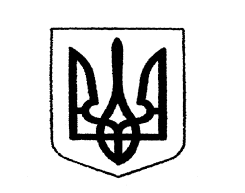 Миколаївська міська рада   Постійна  комісія з питань охорони здоровˈя,    соціального захисту населення, освіти,    культури, туризму, молоді та спорту 